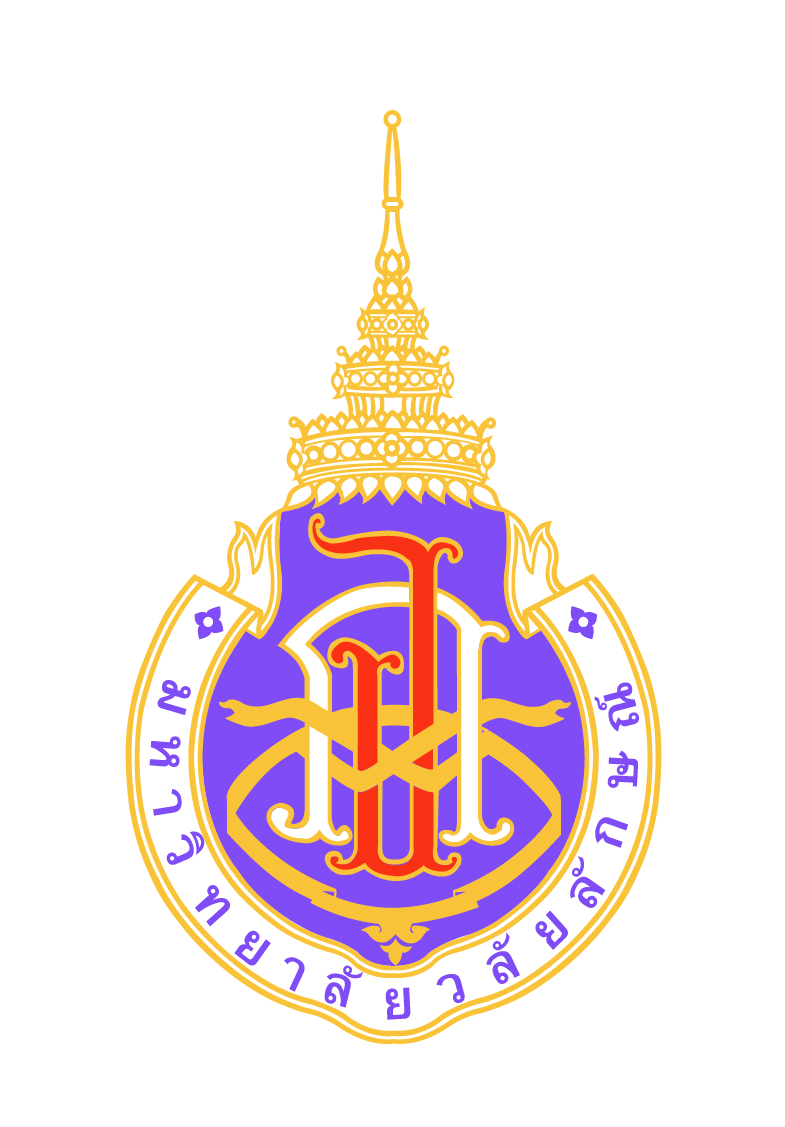 แบบฟอร์มเสนอชื่อบุคคลเข้ารับการพิจารณาคัดเลือกปราชญ์บุคคลประจำปี พ.ศ. 2561…………………………………………………………………………………………………………………….สาขาที่เสนอชื่อบุคคล 1. สาขาศิลปะและการแสดง 		 		  2. สาขาหัตถกรรมพื้นบ้านภาคใต้  3. สาขาการใช้ภาษาและผลงานวรรณกรรมภาคใต้ ข้อมูลทั่วไป ชื่อ-สกุล  (นาย/นาง/นางสาว)............................................................................................วัน/เดือน/ปีเกิด.............................................อายุ..............ปี   หมายเลขบัตรประจำตัวประชาชน............................................................................................. 1.2 ที่อยู่ที่สามารถติดต่อได้สะดวกบ้านเลขที่............หมู่บ้าน......................................... หมู่ที่.........ซอย..........................ถนน...............................ตำบล.........................อำเภอ.......................จังหวัด............................................รหัสไปรษณีย์……………………………………….………………………….…  เบอร์โทรศัพท์ที่สามารถติดต่อได้สะดวก..........................................................................................1.3 ระดับการศึกษา  	ประถมศึกษา………………………………………………………………………	มัธยมศึกษา………………………………………………………………………..	ปริญญาตรี…………………………………………………………………….…..	อื่นๆ …………………………………………………………………….…..๑.๔ ประวัติการทำงาน 	ตำแหน่งงานปัจจุบัน………………………………………………………………………………………….. 	สถานที่ทำงาน 	บ้านเลขที่............หมู่บ้าน.........................................  	หมู่ที่.........ซอย..........................ถนน........................ตำบล.........................อำเภอ.......................  	จังหวัด............................................รหัสไปรษณีย์……………………………………….……    	เบอร์โทรศัพท์ที่สามารถติดต่อได้สะดวก........................................................................ ประวัติ / ผลงานด้านศิลปะและวัฒนธรรมภาคใต้(ตามสาขาที่ส่งพิจารณา)ให้บรรยายลักษณะผลงานเกี่ยวกับศิลปะและวัฒนธรรมภาคใต้ตามสาขาที่เสนอเพื่อพิจารณา โดยอธิบายให้เห็นถึงผลงานที่เห็นเชิงประจักษ์ และเป็นที่ยอมรับต่อสังคม (หากมีตัวอย่างผลงานให้จัดทำผลงานเป็นเล่มและจัดส่งมาพร้อมกัน)............................................................................................................................................................. ............................................................................................................................................................. ............................................................................................................................................................. ............................................................................................................................................................. ............................................................................................................................................................. ............................................................................................................................................................. ............................................................................................................................................................. ............................................................................................................................................................. ............................................................................................................................................................. ............................................................................................................................................................. ............................................................................................................................................................. ............................................................................................................................................................. ............................................................................................................................................................. .......................................................................................................................................................................................................................................................................................................................... ............................................................................................................................................................. ............................................................................................................................................................. ............................................................................................................................................................. ............................................................................................................................................................. ............................................................................................................................................................. .......................................................................................................................................................................................................................................................................................................................... ............................................................................................................................................................. ............................................................................................................................................................. ............................................................................................................................................................. ............................................................................................................................................................. ............................................................................................................................................................. ............................................................................................................................................................. ............................................................................................................................................................. .......................................................................................................................................................................................................................................................................................................................... การทำคุณประโยชน์ให้กับสังคมในด้านศิลปะและวัฒนธรรมภาคใต้(การดำรงตนเป็นแบบอย่างและทำคุณประโยชน์ให้กับสังคม รวมถึงเป็นผู้ที่ถ่ายทอดความรู้ความสามารถและความเชี่ยวชาญศิลปะและวัฒนธรรมภาคใต้ให้กับผู้อื่นในรูปแบบต่างๆ) ............................................................................................................................................................ ............................................................................................................................................................. ............................................................................................................................................................. ............................................................................................................................................................. ............................................................................................................................................................. .......................................................................................................................................................................................................................................................................................................................... ............................................................................................................................................................. ............................................................................................................................................................. .......................................................................................................................................................................................................................................................................................................................... ............................................................................................................................................................. ............................................................................................................................................................. ............................................................................................................................................................. ............................................................................................................................................................. .......................................................................................................................................................................................................................................................................................................................... ............................................................................................................................................................. ............................................................................................................................................................. .............................................................................................................................................................เอกสารที่ส่งมาด้วย แบบฟอร์มเสนอชื่อ (ดาวโหลดมาจากเว็บไซต์)	 จำนวน  1 ชุด รูปถ่ายหน้าตรงขนาด 2 นิ้ว จำนวน 1 รูป และภาพกิจกรรมหรือผลงานที่เกี่ยวข้อง เอกสารผลงานที่เป็นรูปเล่มเอกสาร  (ถ้ามี)  จำนวน  1 ชุด สำเนาบัตรประชาชน (พร้อมรับรองสำเนาถูกต้อง) จำนวน  1 ชุด ข้าพเจ้าขอรับรองว่าข้อมูลในข้างต้นเป็นความจริงทุกประการ							   ลงชื่อ........................................................						             (..................................................................)							             ผู้เสนอชื่อ/ผู้ถูกเสนอชื่อ							    วันที่............เดือน..................พ.ศ. 2561